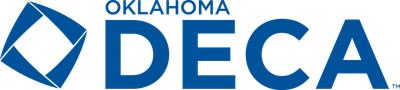 DECA Monthly Meeting January 24, 2022(Start Time: 9:06 am, End Time: 11:00am) Location: Stillwater, OKMembers Present:  Grace  Mackenzie Aarav   AbbyInspiration: AaravHigh School Updates and Deadlines: MackenzieSocial Media Updates: Abby Individual and Group PhotosCDC PlanningMove to create Carrie DeMuth Award of Excellence: GraceSecond: AbbyAffirmative Vote: AllMove to award Carrie DeMuth Award of Excellence to Carrie DeMuth: GraceSecond: MackenzieAffirmative Vote: AllMove to award Advisor of the Year award to Mrs. McDowell: GraceSecond: AbbyAffirmative Vote: AllMove to award Chapter Community Service Award to Latta High School: GraceSecond: AaravAffirmative Vote: AllMove to award Vision Award to Collegiate State Executive Council 1: AaravSecond: MackenzieAffirmative Vote: AllCombine DebriefOK DECA Summer CampCTSO Day at the Capitol